Western Australia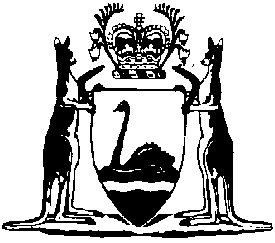 Land and Public Works Legislation Amendment Act 2023Land and Public Works Legislation Amendment Act 2023 Commencement Proclamation 2023Western AustraliaLand and Public Works Legislation Amendment Act 2023 Commencement Proclamation 2023Contents1.	Citation	12.	Commencement	1Land and Public Works Legislation Amendment Act 2023Land and Public Works Legislation Amendment Act 2023 Commencement Proclamation 2023Made under the Land and Public Works Legislation Amendment Act 2023 section 2(b) by the Governor in Executive Council.1.	Citation		This proclamation is the Land and Public Works Legislation Amendment Act 2023 Commencement Proclamation 2023.2.	Commencement		The Land and Public Works Legislation Amendment Act 2023, other than Part 1, sections 6, 29, 30, 31, 82 and 88 and Part 4 Division 5, comes into operation on the day after the day on which this proclamation is published on the WA legislation website.C. DAWSON, Governor	L.S.J. CAREY, Minister for Lands